Anmeldung & Einverständniserklärung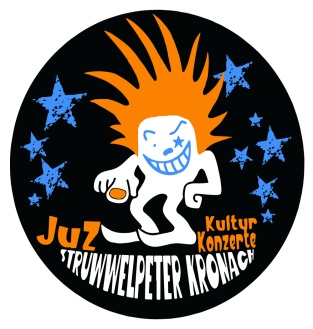 Jugend- und Kulturtreff StruwwelpeterHiermit melde ich mich o. meine/n Tochter/Sohn/Schutzbefohlene/nName, Vorname; Straße, Hausnr.PLZ, Wohnort                                                                                                                            Telefonnummer			___________________________________________________Geburtsdatum                                   ___________________________________________________Telefonnummer			___________________________________________________Erziehungsberechtigte   	___________________________________________________Krankenkasse                            ___________________________________________________zu der vorgesehenen Aktion des Jugend- und Kulturtreffs Struwwelpeter :„My Jagua Tattoos“ ab 14 Jahren!am      	   06.10.2023    von   	15:00 Uhr	     bis     ca. 18:00 Uhr        an. Im Notfall soll folgende Person benachrichtigt werden (Name und Telefonnummer):___________________________________________________________________________Folgende Informationen über den/die Teilnehmer/in bitte angeben bzw. ankreuzen:Auf folgende Besonderheiten muss geachtet werden:Krankheiten/Allergien:__________________________________________Sonstiges:____________________________________________________Bitte wenden Was ist „My Jagua“?„My Jagua“ ist eine temporäre Farbe, die auf die Haut aufgetragen wird. Normalerweise hält die Farbe für 1 – 2 Wochen auf der Haut und verschwindet dann von alleine wieder. Das Auftragen tut nicht weh, da es nur oberflächlich ist. Weitere Informationen und Hinweise wie z.B. Inhaltsstoffe kann man auf der Homepage nachlesen: https://www.myjagua.de/Die Mitarbeitenden tagen während der Aktion keine Haftung für Personen- oder Sachschäden an den Teilnehmern. Für verursachte Schäden durch die Teilnehmer haften die gesetzlichen Vertreter. DatenschutzerklärungDaten und TelefonIch bin damit einverstanden, dass meine o.g. Daten gespeichert werden und zur Kommunikation im Rahmen des jeweiligen Ausfluges genutzt werden dürfen. Ich bin damit einverstanden, dass meine Daten langfristig im Struwwelpeter (z.B. zur Kommunikation mit Eltern bei zukünftigen Aktivitäten) gespeichert werden. Bilder von Veranstaltungen, Ausflügen und Aktionen Ich bin damit einverstanden, dass Bilder von gemeinsamen Aktionen veröffentlicht werden dürfen (z.B. Zeitung, Internet, hier Facebook, Instagram, Homepage des Struwwelpeters, Jahresbericht des Struwwelpeter Kronach)Name in Druckbuchstaben, Datum und Unterschrift (bei unter 18-jährigen des Erziehungsberechtigten)